Fizjoterapia  studia stacjonarne semestr 8  rok akad. 2021/22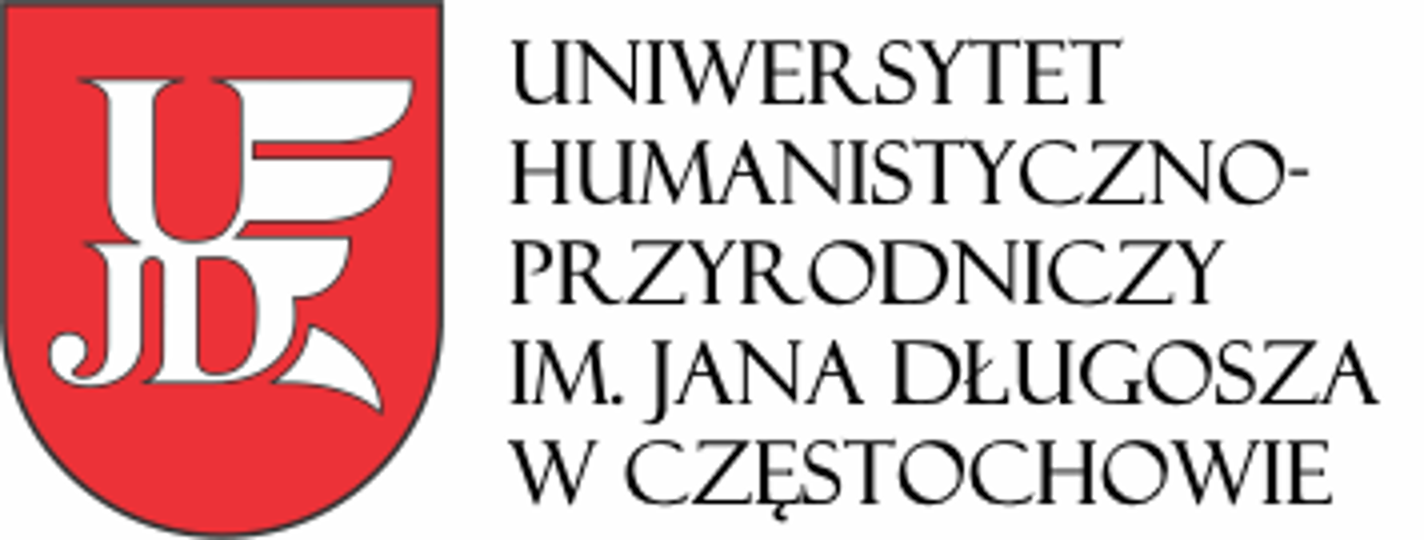 Lp.PrzedmiotLiczba godzinForma zajęćECTSForma zaliczeniaEgzamin1Farmakologia w fizjoterapii15Wykłady1Ocena2Fizjoterapia w chirurgii15Ćwiczenia kliniczne1Ocena2Fizjoterapia w chirurgii15Wykłady1Zaliczenie3Fizjoterapia w kardiologii i kardiochirurgii15Ćwiczenia kliniczne1Ocena4Fizjoterapia w neurologii i neurochirurgii30Ćwiczenia kliniczne1Ocena5Fizjoterapia w pulmonologii15Ćwiczenia kliniczne1Ocena6Fizjoterapia w wieku rozwojowym30Ćwiczenia kliniczne2Ocena7Informatyka****15Laboratorium1Ocena7Programowanie rehabilitacji w chorobach wewnętrznych45Ćwiczenia3Ocena7Programowanie rehabilitacji w chorobach wewnętrznych15Wykłady2Zaliczenie8Programowanie rehabilitacji w dysfunkcjach narządu ruchu45Ćwiczenia3OcenaEgzamin8Programowanie rehabilitacji w dysfunkcjach narządu ruchu15Wykłady2ZaliczenieEgzamin9Programowanie rehabilitacji w wieku rozwojowym60Ćwiczenia4Ocena9Programowanie rehabilitacji w wieku rozwojowym30Wykłady3Zaliczenie10Przedmiot swobodnego wyboru15Wykłady1Zaliczenie11Psychoedukacja w  terapii bólowej***   30Ćwiczenia2Ocena12Seminarium magisterskie15Ćwiczenia1OcenaRazem:Razem:42030*** przedmioty do wyboru; student z 3 proponowanych przedmiotów w semestrze wybiera 1 przedmiot*** przedmioty do wyboru; student z 3 proponowanych przedmiotów w semestrze wybiera 1 przedmiot*** przedmioty do wyboru; student z 3 proponowanych przedmiotów w semestrze wybiera 1 przedmiot*** przedmioty do wyboru; student z 3 proponowanych przedmiotów w semestrze wybiera 1 przedmiot*** przedmioty do wyboru; student z 3 proponowanych przedmiotów w semestrze wybiera 1 przedmiot****przedmiot ogólnouczelniany obowiązkowy